هو الأقدس الأعظم يا حسين إن الحسين يذْكركحضرت بهاءاللهأصلي عربي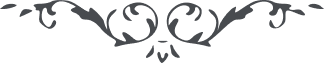 من آثار حضرة بهاءالله – لئالئ الحكمة، المجلد 2، لوح رقم (134)، الصفحة 274هو الأقدس الأعظمیا حسین انّ الحسین یذکرک و انّه ینطق بالحقّ بین الارض و السّماء و یدع الکلّ الی الافق الاعلی و لکنّ النّاس اکثرهم اعرضوا و انکروا و کفروا باللّه ربّ العالمین انّه اتی علی سحاب العرفان و بشّر الکلّ بظهور اللّه و لقائه و لکنّ القوم اکثرهم من الغافلین طوبی لک بما فزت بلقاء اللّه فی اوّل ایّامک و شربت رحیق الوصال من ایادی عطاء ربّک الکریم لعمر اللّه هذا فضل لا تعادله خزائن الاسماء و لا کنوز الارض و السّماء یشهد بذلک مولی الوری فی هذا المقام المبین انّه لهو الّذی کان موعودا فی کتب اللّه فلمّا ظهر انکره کلّ جبّار عنید فانظر فی عنایة اللّه و سلطانه انّه اتی لخلاص العالم و لکنّ النّاس اخذوه و حبسوه فی هذا الحصن المتین نشکر اللّه فی کلّ الاحوال و ندع النّاس بالاستقامة الکبری علی هذا الامر العظیم البهاء علیک و علی ابیک و امّک و اخویک من لدن مقتدر قدیر .